ISCRIZIONE SQUADRE:	Allievi G 				         autunno 2021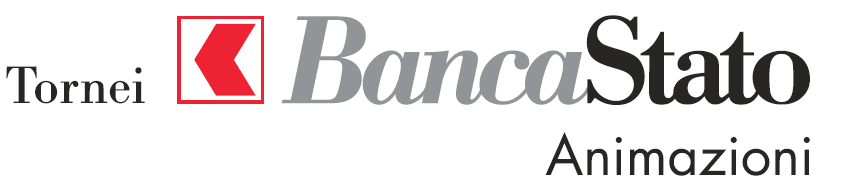 Tutte le attività verranno svolte con il formato Play More FootballSistema a rotazione: “2 contro 2, “3 contro 3” e postazione sulla motricità(vedi: “Prescrizioni d’esecuzione” sul sito www.football.ch/ftc / Calcio bambini / Regolamenti e formulari)COMPILARE UN FORMULARIO PER OGNI SQUADRA PARTECIPANTESocietà/raggruppamento: 	     	Nome della squadra:		     	      composta da giocatori nati nel:       allievi G (2015)            ev. allievi G (2016)  La squadra intende partecipare: (apporre la crocetta) Domenica 12.09.2021	 Domenica 26.09.2021 Domenica 10.10.2021	 Domenica 24.10.2021Osservazioni/preferenze:	     		I piani gare saranno stabiliti d’ufficio dalla Sezione Tecnica settore formazione e 
pubblicati sul sito www.football.ch/ftc  / Calcio bambini / Tornei allievi F-GResponsabile della squadraNome e Cognome:	     	Telefono:	     	E-mail:	     	Il presente formulario deve essere trasmesso al segretariato FTCentro venerdì 27 agosto 2021